 PISNO DELJENJE Z ENOMESTNIM ŠTEVILOMDopolni povedi.135 : 5 = 27Rdeči člen imenujemo ________________________Zeleni člen imenujemo ________________________Oranžni člen imenujemo ________________________Računsko operacijo imenujemo ________________________ __/__Deli in naredi preizkus.5 7 6 : 2 =                     8 1 5 : 5 =                      7 2 9 : 9 =P:                                 P:                                   P: 6 7 2 : 7 =                     3 6 8 : 4 =                      8 7 2 : 8 =P:                                 P:                                   P: __/__Deli in naredi preizkus.7 4 0 8 : 2 =                                      8 2 5 3 : 5 =                                    P:                                                     P:                                   4 9 3 7 : 7 =                                      6 5 4 9 : 4 =                      P:                                                      P: 5 3 0 6 : 9 =                                     3 5 0 0 : 6 =                      P:                                                    P: __/__Napiši račune deljenja. V prazna okenca vpiši rezultate.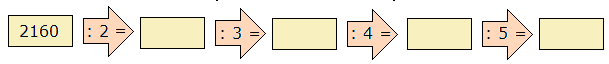 __/__Reši besedilno nalogo.  Prireditveni prostor so okrasili z baloni bele, modrein rdeče barve. Skupaj jih je bilo 6495.Koliko balonov je bilo modrih, če je bilo balonov                                                          vseh treh barv enako mnogo?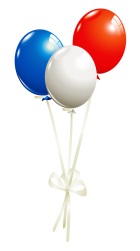 Odgovor: …………………………………………………………………………………………………… __/__Reši besedilno nalogo. V pekarni so spekli 9394 krofov z marelično marmelado, 8268 krofov s čokoladnim nadevom ter 4788 krofov z vaniljevim nadevom. Marelične krofe so prepeljali v 7 trgovin, čokoladne in vaniljeve pa v 6 trgovin. Krofe so po trgovinah enakomerno porazdelili.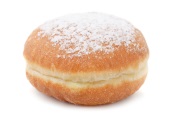 Koliko mareličnih krofov je dobila vsaka trgovina?Koliko čokoladnih krofov je dobila vsaka trgovina?Odgovor: ……………………………………………………………………………………………………Odgovor: …………………………………………………………………………………………………… __/__